Во исполнение муниципальной программы «Развитие физической культуры и спорта МО МР «Печора», утвержденной постановлением администрации муниципального района «Печора» от 24.12.2013 года № 2517, в целях дальнейшего развития лыжного спорта в муниципальном районе «Печора»Провести 26.01.2019 года Всероссийский «День снега», этап Кубка города по лыжным гонкам сезона 2018 - 2019 гг. (далее – соревнования).  Торжественное открытие 26.01.2019г. в 12:00 часов в Лесопарковой зоне по ул. Чехова г. Печора, мероприятие проводится при темпере воздуха до (-20) градусов при снижение температуры воздуха (-20 и ниже) мероприятие переносится на 02.02.2019 год. Утвердить положение о проведении соревнований (приложение).Сектору по физкультуре и спорту (Дубинин А.В.) осуществить общее руководство по проведению соревнований.Сектору информационно-аналитической работы и общественных связей (Фетисова О.И.) обеспечить информационное сопровождение соревнований. Организатором назначить Терентьева Н.А. – тренера МАУ «Спортивная школа г. Печора».МАУ «Спортивная школа г. Печора» (Гельвер А.А.) подготовить место проведения соревнований.Рекомендовать:ОМВД России по г. Печоре (Малафеев А.Ю.) обеспечить охрану общественного порядка.Контроль за исполнением распоряжения возложить на заместителя руководителя администрации Е.Ю. Писареву.Глава муниципального района –руководитель администрации                                                                  Н.Н. ПаншинаПриложение к распоряжению администрации МР «Печора»от « 17 » января  2019 г. № 32 - рПОЛОЖЕНИЕо проведении Всероссийского «Дня снега», этап Кубка города по лыжным гонкам сезона 2018 - 2019 гг.1. Цели и задачи- повышение спортивного мастерства спортсменов;- пропаганда и развитие лыжного спорта в МР «Печора»;- привлечение населения МР «Печора» к здоровому образу жизни;- пропаганда здорового образа жизни.2. Время и место проведенияСоревнования пройдут 26 января 2019 г. в Лесопарковой зоне по ул. Чехова г. Печора.Регистрация участников 11:00 ч., старт в 12:00 часов.Мероприятие проводится при темпере воздуха до (-20) градусов, при снижении температуры воздуха (-20 и ниже) мероприятие переносится на 02.02.2019 год.3. Руководство проведением соревнованийОбщее руководство подготовкой и проведением соревнований осуществляет сектор по физкультуре и спорту администрации МР «Печора». Непосредственное проведение соревнований возлагается на главную судейскую  коллегию.Главный судья – Терентьев Н.А., тренер по лыжным гонкам МАУ «Спортивная школа г. Печора». 4. Участники соревнований и программа проведенияК участию в соревнованиях допускаются все желающие соответствующего возраста.Дистанция:   5 км.   Юноши                     2005 г.р. и моложе.                      3 км.  Девушки                    2005 г.р. и моложе                      5 км.  Юноши                      2003 – 2004 г.р.                      3 км.  Девушки                    2003 – 2004 г.р.                      5 км.  Юноши                      2001 – 2002 г.р.                      3 км.  Девушки                    2001 – 2002 г.р.                      5 км.  Мужчины                  1988 – 2000 г.р.                      3 км.  Женщины                  1988 – 2000 г.р.                      5 км.  Мужчины                  1978 – 1989 г.р.                      3 км.  Женщины                  1978 – 1989 г.р.                      5 км.  Мужчины                  1968 – 1977 г.р.                      3 км.  Женщины                  1968 – 1977 г.р.                                  5 км.  Мужчины                   1958 – 1967 г.р.                       3 км.  Женщины                   1958 – 1967 г.р.                      5 км.  Мужчины                  1957 г.р. и старше                      3 км.  Женщины                  1957 г.р. и старше5. Обеспечение безопасности участников и зрителей5.1. Соревнования  проводятся на объектах спорта, отвечающих требованиям соответствующих нормативных правовых актов по вопросам обеспечения общественного порядка и безопасности участников и зрителей, а также отвечать требованиям правил вида спорта.5.2. Участие в соревнованиях осуществляется только при наличии полиса страхования жизни и здоровья от несчастных случаев, который представляется на каждого участника спортивных соревнований в комиссию по допуску участников. Страхование участников спортивных соревнований может производится как за счет бюджетных средств, так и внебюджетных средств в соответствии с законодательством Российской Федерации.5.3. Оказание скорой медицинской помощи осуществляется в соответствии с приказом Министерства здравоохранения и социального развития Российской Федерации от 1 марта 2016 г. № 134 н «О порядке организации оказания медицинской помощи лицам, занимающимся физической культурой и спортом (в том числе при подготовке и проведении физкультурных мероприятий и спортивных мероприятий), включая порядок медицинского осмотра лиц, желающих пройти спортивную подготовку, заниматься физической культурой и спортом в организациях и (или) выполнить нормативы испытаний (тестов) ВФСК «ГТО».5.4. Основанием для допуска спортсмена к соревнованиям по медицинским заключениям является заявка с отметкой «Допущен» напротив каждой фамилии спортсмена с подписью врача по лечебной физкультуре или врача по спортивной медицине и заверенной личной печатью, при наличии подписи с расшифровкой ФИО врача в конце заявки, заверенной печатью допустившей спортсмена медицинской организации, имеющей лицензию на осуществление медицинской деятельности, перечень работ и услуг, который включает лечебную физкультуру и спортивную медицину (возможна медицинская справка о допуске к соревнованиям, подписанная врачом по лечебной физкультуре или врачом по спортивной медицине и заверенная печатью медицинской организации, отвечающей вышеуказанным требованиям).5.5. Медицинские осмотры участников соревнований проводятся не ранее, чем за 10 дней до начала проведения спортивных соревнований.6. Определение победителей и награждениеПобедители и призеры во всех возрастных категориях награждаются грамотами.7. Финансовые расходыРасходы, связанные с оплатой работы судейской бригады и обслуживающего персонала, награждением победителей и призёров соревнований, осуществляются за счет средств бюджета МО МР «Печора» на основании распоряжения администрации муниципального района «Печора» № 1542-р от 14.12.2018 г.АДМИНИСТРАЦИЯ МУНИЦИПАЛЬНОГО РАЙОНА «ПЕЧОРА»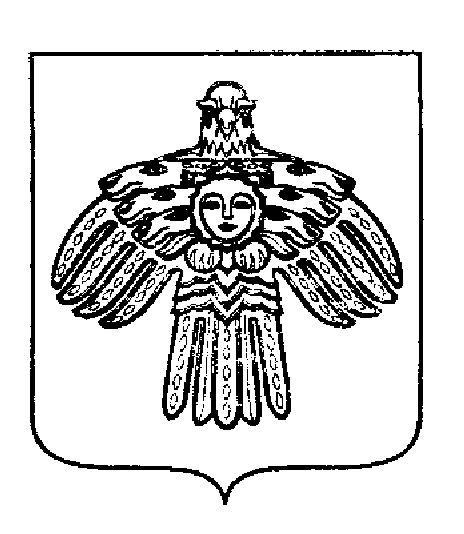 «ПЕЧОРА»  МУНИЦИПАЛЬНÖЙ  РАЙÖНСААДМИНИСТРАЦИЯ РАСПОРЯЖЕНИЕТШÖКТÖМРАСПОРЯЖЕНИЕТШÖКТÖМРАСПОРЯЖЕНИЕТШÖКТÖМ« 17 » января 2019 г.г. Печора,  Республика Коми№ 32 - рО проведении  Всероссийского «Дня снега», этап Кубка города по лыжным гонкам сезона 2018 - 2019 гг. 